12+МБУК ВР «МЦБ» им. М. В. НаумоваДобровольский отдел«История города Волгодонск» урок истории к всемирному дню городов (в рамках проекта «Горжусь тобой, край донской!»)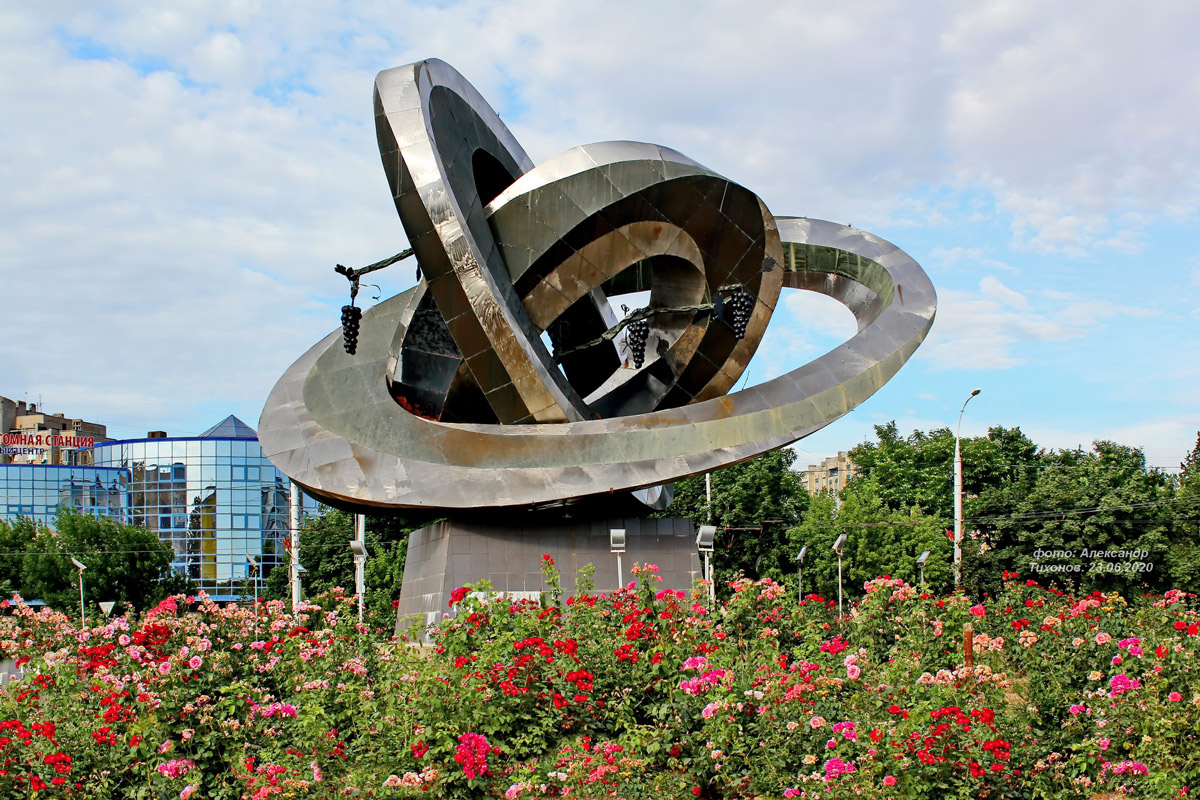 Подготовила:ведущий библиотекарьДобровольского отделаПенькова Е. Н.п. Солнечный2022г.Своим рождением город обязан первой послевоенной стройке коммунизма – сооружению Волго-Донского судоходного канала имени В. И. Ленина.С 1949 по 1952 год развернулось строительство Волго-Донского канала и его основного сооружения – Цимлянского гидроузла.21 сентября 1951 года было перекрыто русло Дона, и началось заполнение искусственного моря.31 мая 1952 года осуществилась вековая мечта русского народа – соединение Волги с Доном.27 июля 1952 судоходный канал был торжественно открыт, ему было присвоено имя В. И. Ленина.Рождение города началось с экспоселка (по документам значащегося как «поселок судоходных сооружений Цимлянского гидроузла»)Поселок проектировался для эксплуатационного персонала шлюзов и канала, головных сооружений оросительного канала, порта, железнодорожной станции, лесобиржи, местной промышленности.Предварительная инженерно-геологическая разведка была проведена восьмой экспедицией «Гидропроекта» летом 1949 года. Вся территория, отводившаяся под поселок, была свободна от застроек и принадлежала колхозам имени 26 бакинских комиссаров и имени Черникова Романовского района, а затем правительством была передана для строительства Цимлянского гидроузла.Генеральный план и детальный проект планировки поселка подписали начальник и главный инженер «Гидропроекта» Жук, начальник бюро гражданских и промышленных сооружений Марсов, главный архитектор Волго – Донского водного пути Якубов, главный инженер проекта Перегудов в городе Саратове в 1950 году.Возведение жилых домов на территории города началось 27 июля 1950 года. Эту дату горсовет в 1973 году принял за день основания Волгодонска.Первыми начали застраиваться улицы Волгодонская и переулок Пушкина от улицы Советской до улицы Ленина. К концу 1950 года там уже стоял ряд домов.Кроме жилья, в поселке сооружались школа и здание управления гидросооружений (ныне администрации).В начале 1951 в поселке появились первые новоселы. Среди них: С. Гринько, И. Морозов, В. Щетинин, А. Ткач и другие. Первая очередь поселка обеспечивала жильем 68 работников шлюзов и каналов, 25 работников головного сооружения ирригационного канала, 224 работников порта и других служб.3 марта 1951 году родился первый волгодонец Коля Щетинин, родители которого были строители.В числе первопроходцев экспоселка была семья Седель: Всеволод Николаевич, начальник гидроцеха шлюза №15, и его жена учительница Тамара Андреевна.1952 год. В это время достраивались улицы Ленина и Волгодонская, школа №1, была заложена больница, которую и по сей день называют портовской, в рекордные сроки возводилось здание управления гидросооружений.На Волгодонской улице открылись первый здравпункт и буфет.В этом же году начал действовать порт (он назывался Цимлянским), построен речной пассажирский вокзал. В адрес лесобазы пришли первые грузы. Заработало первое промышленное предприятие – ЦРМЗ (центральный ремонтно-механический завод. Первых учеников приняла школа №1.В 1953 экспоселок насчитывал уже полторы тысячи жителей. Но не было у него собственного имени. Романовский райисполком выступил с ходатайством о наименовании поселка эксплуатационников Волгодонским.О том, кто первым предложил назвать поселок этим именем, есть несколько версий.По одной из них: имя «Волгодонск» поселку дал Петр Фомич Белоусов, работавший в то время заведующим райфинотделом.Началось строительство элеватора на 50 тысяч тонн единовременного хранения зерна. Он стал вторым крупным хлебным закромом в Ростовской области.В 1954 году в Волгодонске началось индивидуальное строительство. Застройщикам выделялись участки размером в 700-1000 квадратных метров. Проекты жилых домов предлагались типовые, утвержденные райисполкомом.1955 год -1956 гг. Имя Волгодонска снова на страницах центральных газет. Вторая крупная стройка – строительство крупнейшего в Союзе химкомбината по производству синтетических жирозаменителей.2 ноября 1956 году поселок эксплуатационников получил статус города.В 1956 году исполком Романовского райсовета принял решение о развитии вокруг Волгодонска садоводства и виноградарстваВ марте 1957 года состоялась первая сессия Волгодонского городского Совета депутатов трудящихся.Председателем исполкома горсовета был избран Иван Яковлевич Клименко (прошел Великую Отечественную войну, был на партийной работе, возглавлял жилищно-коммунальный отдел ЦРМЗ). Главным в работе он считал благоустройство и озеленение города. В 1957 году в городе было высажено 15 тысяч декоративных деревьев и 500 кустарников.28 ноября 1958 года государственная комиссия подписала акт о пуске химкомбината.Первым директором химкомбината был Г. Б. Альтерман (работал во всесоюзном научно-исследовательском институте, создатель порошковой промышленности).В 1958 году в строй действующих предприятий вступила первая очередь элеватора.22 января 1959 года химкомбинат выдал первую продукцию.27 января 1959 года коллектив химкомбината провожал первую цистерну с жирными кислотами на железнодорожную станцию Добровольская.В это время шло строительство лесоперевалочного комбината, вводился в строй элеватор, реконструировался портВ 1960 году был основан филиал Щебекинского научно-исследовательского института синтетических жирозаменителей и моющих средств (НИИСЖИМС).В октябре 1961 года вступил в строй широкоэкранный кинотеатр, названный впоследствии «Востоком».Вступила в строй вторая очередь элеватора.В 1962 открылась первая городская больница. Новое здание было рассчитано на 75 коек и пять отделений.Главным врачом больницы был назначен Владислав Николаевич Рудольский.В домах появился газ. До этого в домах топили дровами.1963 год. Утверждается новый генеральный план развития города.В шестидесятые годы в детских садах стали строить открытые плавательные бассейны.Первый плавательный бассейн такого типа появился в детском саду «Восход». Организатором этого полезного дела стала заведующая детским садом Мария Григорьевна Чекалдина. Первый секретарь горкома партии Борис Иванович Головец поставил вопрос о распространении опыта на другие сады. С тех пор в Волгодонске детсады без бассейнов не строили.В 1965 году в канун празднования 20-й годовщины имя Победы получили площадь и посаженный парк у строящегося Дворца химиков. На площади заложили обелиск.В 1966 году в западной части Волгодонска был заложен дендрарий. Инициатива принадлежала Емельяну Протасовичу Скребцу. Для дендрария было выделено 11 гектаров. Он стал единственным степным дендрарием на Дону.1967 год. Сдан в эксплуатацию Дворец культуры «Октябрь».Лесоперевалочная база переименована в лесоперевалочный комбинат.В 1968 год. Присвоение имени 50-летия ВЛКСМ химзаводу.В январе 1970 года прошла Всесоюзная перепись населения. В Волгодонске проживали 27136 человек. Естественный прирост населения в городе почти в три раза превышал средний показатель по городам области.В начале 70-х начали закладку Атоммаша. В те годы первым секретарем горкома партии был Борис Иванович Головец.8 июля 1971 год объявлен набор рабочих на сооружение нового объекта завода тяжелого машиностроения.Среди тех, кто первым оформился на стройку, была Надежда Алексеевна Бревнова, старший инспектор отдела кадров. В первом приказе об оформлении на работу значится 35 человек.В 1974 году стройка завода тяжелого машиностроения была объявлена Всесоюзной ударной комсомольской стройкой. В город Волгодонск начала съезжаться молодежь по комсомольским путевкам, стали прибывать первые отряды.Первый десант прибыл осенью 1974 года. Несколько «Икарусов» с новичками подкатили к только что построенному пятиэтажному общежитию по улице 50 лет СССР. Состоялся митинг. Юношам и девушкам вручили ключи от комнат.22 декабря 1975 года бригада Анатолия Алексеевича Аношкина установила первую колонну на главном корпусе завода тяжелого машиностроения.15 января 1976 года был заложен Новый город. Работы по закладке первого дома в Новом городе, по его строительству вела бригада «Энергостроя» А.Г. Удалкина. Тогда же прозвучал девиз «Даешь монтаж – в три дня этаж». Под этим девизом построено большинство домов в Новом городе.Ростовский корреспондент газеты «Известия» Александр Чемонин предложил назвать Волгодонский завод тяжелого машиностроения – Атоммашем.4 октября 1977 года в городе началось движение троллейбусов. Маршрут №1 соединил два важнейших промышленных объекта – химзавод и Атоммаш.28 октября 1977 года досрочно сдан пусковой комплекс первой очереди корпуса №1 Атоммаша.28 октября 1977 года в 14 часов 40 минут был уложен первый фундаментный блок Ростовской атомной электростанции.В ноябре 1977 года заложен парк «Дружба»2 июня 1978 года в Волгодонске родился стотысячный житель. Стотысячный волгодонец появился в семье крановщицы завода «Атоммаш» Надежды Васильевны Мезеновой.18 декабря 1978 года в 12 часов 45 минут председатель государственной комиссии, министр энергетического машиностроения Виктор Кротов поставил свою подпись под актом приема первой очереди завода.Имена людей, отличившихся на строительстве объекта и возведении его города-спутника в Волгодонске, знает каждый. Это бригадир электромонтажников Г. Пиварюнас, бригадиры плотников-бетонщиков Г. Фоменко, В. Сидорякин, бригадиры штукатуров-маляров Л. Рудь, Е. Колабекова и многие другие.В 1981 году в Новом городе открылся торговый центр и был сдан в эксплуатацию кинотеатр «Комсомолец».В 1982 году в Волгодонске родился 150-тысячный житель. Это Танюша Алейникова. Торжественная регистрация проходила в кинотеатре «Комсомолец». Счастливым родителям вручена медаль «150-тысячному жителю Волгодонска» и ордер на трехкомнатную квартиру.В 80-х годах здания в Новом городе стали давать просадку и в июле 1983 года этот вопрос специально обсуждался на заседании Политбюро ЦК КПСС. Волгодонск стал крупномасштабным полигоном проведения работ по повышению эксплуатационной надежности зданий, сооружений и коммуникаций.В1989 года лесоперевалочный комбинат переименован в Волгодонский комбинат древесных плит.После аварии на Чернобольской АЭС в городе Волгодонске набирает силу «Зеленая волна», открыто выступающая против строительства Ростовской АЭС.6 апреля 1990 года Волгодонский горисполком принял решение о прекращении строительства Ростовской АЭС. 29 августа строительство РоАЭС было простановлено16 июня 1990 года в Волгодонске состоялся Первый Большой казачий кругВ 1992 году основан филиал банка «Возрождение» в городе Волгодонске.9 февраля 1993 года в Боснии погиб внештатный корреспондент газеты «Вечерний Волгодонск», казачий полковник, историк Геннадий Котов.27 мая образован таможенный пост «Волгодонский»7 октября 1998 года состоялась акция протеста, на которую собрались тысячи людей, не получающих зарплату, в основном это учителя, медики, коммунальщики.16 сентября 1999 года в 5 часов 57 минут в городе произошел мощный взрыв. Это был террористический акт, унесший 19 жизней. Пострадало более сорока многоэтажных домов.2000 год. В городе проходит фестиваль атомных станций России.19 октября 2001 год Александр Васильевич Паламарчук стал директором Волгодонской АЭС.25 декабря 2001 года подписан приказ Министра Р.Ф. по атомной энергии о приемке в промышленную эксплуатацию первого энергоблока РоАЭС.В 2003 год. Второй музыкальной школе города Волгодонска, одной из крупнейших в области, присвоено имя С. В. Рахманинова. В 2003 году школе исполнилось 25- лет.24 мая 2003 «Волгодонск – Телеком» отметил свое десятилетие (1993 год).12 сентября 2003 года в станице Красноярская состоялось открытие музея истории донской народной культуры, ремесел и быта (филиала Волгодонского эколого-исторического музея).2005 год. В выставочном зале правительства Москвы работала ежегодная выставка-конкурс «Золотая кисть 2005 года», в которой принял участие член союза художников России волгодонец Георгий Лиховид (в1998 году получил гран-при при этой престижной выставки).26 апреля 2006 года в день 20-летия Чернобыльской катастрофы на улице 30 лет Победы состоялось торжественное открытие памятника жертвам этой трагедии и участникам ликвидации ее последствий. Автор памятника – скульптор, Член Союза художников России Е. Дердиященко.5 декабря 2006 года состоялось открытие памятника герою России, нашему земляку Сергею Молодову в сквере, носящему его имя.2007:За первое полугодие 2007 года отдел ЗАГС администрации города Волгодонска зарегистрировал 852 рождения (на 72 больше, чем за аналогичный период 2006 года)В августе 2007 года на улице 50 лет СССР открыли памятник легендарному донскому атаману – графу Матвею ПлатовуВ сентябре 2007 года завершилась реконструкция городской стоматологической поликлиники в новой части ВолгодонскаВ сентябре 2007 года открылся филиал поликлиники №1 на улице Степной, увеличилось число коек в городской больнице №1По итогам конкурса на звание «Самый благоустроенный город России» за 2006 год Волгодонск удостоен специального приза Федерального Агентства по строительству, ЖКХ и общероссийского профсоюза работников жизнеобеспечения – «За активное развитие конкурентной среды в городском хозяйстве»По итогам VI Всероссийского конкурса социально-экономического развития России «Золотой рубль» в номинации «Лучший город РФ по социально-экономическим показателям развития» в категории «Большой город» Волгодонск стал лучшим городом в Южном федеральном округеВ декабре 2007 года в Волгодонске подписан договор о дружбе и социально-экономическом сотрудничестве городской Администрации с администрацией города Углич Ярославской областиВ декабре 2007 года городская телекомпания «Волгодонский вестник» отметила свое 18-летие2008:В апреле 2008 года волгодонская спортсменка Юлия Ефимова стала чемпионкой мира по плаванию на «короткой воде» в английском Манчестере. К этому времени Юлия установила 14 рекордов России, 2 абсолютных рекорда Европы, 14 юношеских рекордов ЕвропыВ мае 2008 года открылся новый детский сад «Росинки» на 200 местВ мае 2008 года принят новый генеральный план города ВолгодонскаВ мае 2008 года центральная библиотека Волгодонска переехала в новое помещение общей площадью более 1500 квадратных метровВ июле 2008 года женская сборная России по водному поло второй раз в своей истории выиграла чемпионат Европы. В составе российской сборной – 4 воспитанницы волгодонской школы водного поло – Екатерина Прокофьева, Ольга Беляева, Ольга Турова, и Валентина ВоронцоваВ 2008 году обновлено покрытие стадиона «Спартак», где впервые после 12-летнего перерыва прошли игры Чемпионата России по хоккею на траве среди женских команд СуперлигиВ 2008 году на Олимпийских играх в Пекине 6 волгодонских спортсменок отстаивали честь России в составе национальной сборнойВ августе 2008 года на Олимпиаде в Пекине волгодонская бегунья Юлия Гущина выиграла «золото» в эстафете 4×100 метровВ октябре 2008 года в Волгодонске начато строительство храма Рождества Христова – самого большого православного храма на востоке Ростовской областиВ конце октября 2008 года установлен и освещен въездной знак в Волгодонск со стороны Романовского шоссеВ ноябре 2008 года в Волгодонске открыты два памятника – адмиралу Федору Ушакову и казачьему генералу Якову БаклановуС 2008 года во всех микрорайонах Волгодонска приступили к работе спортинструкторы2009:В январе 2009 года в помещении старейшей городской больницы открылось отделение сестринского уходаВ январе 2009 года открылся Многофункциональный центр по оформлению документов, регламентирующих земельные отношения на территории города ВолгодонскаВесной 2009 года прошел четвертый литературный конкурс имени донского писателя Владимира Карпенко, который в этом году приобрел статус региональногоВ марте 2009 года 10 воспитанников и 11 преподавателей станции юных техников (филиала Донской академии юных исследователей) вошли в энциклопедию «Одаренные дети – будущее России»20 мая 2009 года в Волгодонске введена в эксплуатацию новая троллейбусная линия в квартале В-9, которая закольцевала два микрорайона на окраине городаВ августе 2009 года на Чемпионате мира по водным видам спорта в Риме на дистанции 50 метров волгодонская спортсменка Юлия Ефимова выиграла «золото». Это первая российская награда высшей пробы в этом виде спорта после 18-летнего перерываВ сентябре 2009 года завершилась реконструкция площади у Торгового цента в новой части города ВолгодонскаВ 2009 году Департамент труда и социальной защиты стал работать по принципу «единого окна»В декабре 2009 года в рамках программы «60 добрых дел – к 60-летию Волгодонска» на Ростовском шоссе отрыли новый въездной знак.17 декабря 2009 года 19 многодетных семей получили ключи от квартир в новом социальном доме по адресу улице Кошевого, 272010:14 марта 2010 года состоялись выборы Мэра города Волгодонска. Путем прямых выборов на второй срок был избран действующий Мэр города Волгодонска Виктор Александрович Фирсов18 марта 2010 года состоялся энергопуск второго блока Ростовской АЭС22 марта 2010 года Виктор Александрович Фирсов официально вступил в должность Мэра города ВолгодонскаВ 2010 году продукция предприятий Волгодонска экспортируется в 35 стран мираС 2005 по 2010 годы в 2,5 раза вырос городской бюджет и удвоился объем промышленного производства ВолгодонскаС 2005 по 2010 годы в Волгодонске проведен капитальный ремонт 171 многоквартирного домаС 2005 по 2010 годы в Волгодонске введен в строй 61 многоэтажный дом, построено 1000 коттеджейВ 2010 году 49 работников бюджетной сферы получили социальное жильеВ 2010 году 25 спортсменов Волгодонска входят в состав сборных команд РоссииВ 2010 году в Волгодонске развиваются 49 видов спорта, работает 7 спортивных школ, 2 стадиона, 5 плавательных бассейнов, 68 спортивных заловВ 2010 году в Волгодонске работает 6 школ искусств, 2 государственных музея, 18 филиалов централизованной библиотечной системы, 2 городских паркаС 2010 года традиционный городской конкурс юных исполнителей «Вдохновение» получил международный статусВ декабре 2010 года создана Гражданская палата города Волгодонска2011:2011 год объявлен в Волгодонске Годом здорового образа жизниВ апреле 2011 года в Волгодонске прошёл региональный этап Всероссийского конкурса «Учитель Дона -2011»В апреле 2011 года в Волгодонске прошло первенство России по рукопашному боюВ мае 2011 года в Волгодонске открыли новое футбольное поле с искусственным покрытиемВ мае 2011 года в Волгодонске впервые прошёл Единый день здоровьяВ июне 2011 года был освящён храм Серафима СаровскогоВ июне 2011 года городские спасатели получили кубок Губернатора Ростовской области за победу в многоборье среди профессиональных поисково-спасательных службВ июне 2011 года создан общественный совет при Мэре ВолгодонскаВ июле 2011 года исполнилось 4 года со дня основания Центра общественных связей Администрации города ВолгодонскаВ июле 2011 года волгодонская пловчиха Юлия Ефимова завоевала серебряную медаль на Чемпионате мира по водным видам спорта в ШанхаеВ августе 2011 года в Волгодонске установлен памятный знак в честь строителей города10 сентября 2011 года Волгодонск отметил 61 год со дня своего основания16 сентября 2011 года – скорбная дата: 12 лет со дня совершения террористического акта в ВолгодонскеВ сентябре 2011 года вновь созданную Волгодонскую епархию возглавил епископ Волгодонский и Сальский КорнилийВ сентябре 2011 года Волгодонск в третий раз принял участие во всемирном Дне без автомобиляВ октябре 2011 года в Волгодонске состоялся областной Межмуниципальный форум «Стратегия 2020 – стратегия обновления»В октябре 2011 года в Волгодонске открылся межтерриториальный неонатальный центрВ ноябре 2011 года в Волгодонске в четвёртый раз прошёл Фестиваль народов Дона22 декабря 2011-го подведены итоги Года здорового образа жизни в Волгодонске. Его девиз – «Здоровым быть здорово!» – объединил два основных направления деятельности городской администрации «Здоровье – дело каждого» и «Спорт для всех». Достигнута основная задача – четверть населения Волгодонска стала систематически заниматься физической культурой и спортом.2012:16 января 2012 года на общем собрании Ассоциации «Совет муниципальных образований Ростовской области» губернатор Василий Голубев – за значительный вклад в социально-экономическое развитие региона – наградил медалью ордена «За заслуги перед Ростовской областью» мэра города Волгодонска Виктора Фирсова.17 февраля 2012 года состоялось открытие Года семьи в Волгодонске под девизом «Счастье – быть вместе!». Цель этой «национальной идеи» городского масштаба – популяризации семейных ценностей, укрепление семьи, как социального института, поддержка семьи, материнства и детства.22 февраля 2012 года после капитального ремонта в Волгодонске открылась Централизованная иммунологическая лаборатория. В здании по адресу: улица Ленина, 92 заметно расширен холл и приведены в порядок все, без исключения, помещения. Общая стоимость капитального ремонта – более 3-х миллионов рублей.4 марта 2012 года в Волгодонске на выборах победил Владимир Путин. Явка на выборы в Волгодонске составила 60,99% из 132964 избирателей, включённых в список. За кандидата в президенты страны премьер-министра Владимира Путина, председателя партии «Единая Россия», отдано 52669 голосов или 65,28%.12 апреля 2012 года Волгодонск принял участие в едином дне посадки деревьев в Ростовской области. Центральным событием дня древонасаждения стала торжественная закладка в парке «Молодёжный» аллеи в честь 75-летия образования Ростовской области. Посадка аллеи состоялась по инициативе администрации города.17 апреля 2012 года подведены итоги городского конкурса профессионального мастерства «Педагог года – 2012». Звания «Учитель года – 2012» удостоена Татьяна Карсина, учитель русского языка и литературы «Центра образования». Званием «Воспитатель года – 2012» отмечена Светлана Пронина, учитель-логопед детского сада «Катюша», а звание «Педагог дополнительного образования-2012» получил Юрий Емельянов, педагог дополнительного образования Центра детского творчества.19 апреля 2012 года в Волгодонске впервые прошёл смотр строя и песни «Мы – будущее России». В нём приняли участие 25 отрядов общеобразовательных учреждений, учреждений начального профессионального образования и молодёжных общественных объединений города. Победители смотра строевой подготовки получили право участвовать в Параде поколений 9 мая.24 апреля 2012 года в Центре социального обслуживания граждан пожилого возраста и инвалидов №1 Волгодонска прошёл 10-й юбилейный выпуск группы клуба «Компьютерной грамотности».27 апреля 2012 года в Центральной городской библиотеке состоялась встреча мэра города с блогерами Волгодонска. Инициатором её был Виктор Фирсов. Цель встречи – найти точки соприкосновения для решения общегородских задач, используя новое информационное пространство – блогосферу.В последние дни апреля на VII-й всероссийский хореографический фестиваль-конкурс в нашем городе собралось более 600 юных талантов из Ростова-на-Дону, Белгорода, Новочеркасска, Шахт, Зернограда, Цимлянска, Неклиновского и Орловского районов Ростовской области, Калмыкии и Волгодонска5 мая 2012 года в Волгодонске открыт памятник известному строителю и руководителю советской эпохи Юрию Даниловичу Чечину. Автор бюста из меди скульптор Егор Дердиященко.12 мая 2012 года в Волгодонск прибыла икона Божьей Матери «Всецарица». Торжественную встречу списка иконы Божьей Матери «Всецарица» в кафедральном соборе Рождества Христова возглавил епископ Волгодонский и Сальский Корнилий.18 мая 2012 года в информационном центре Ростовской АЭС состоялась молодёжная ярмарка вакансий и учебных рабочих мест для выпускников средних, средне-специальных и высших учебных заведений Волгодонска, Цимлянска и Волгодонского района. Ярмарки под девизом «Ваша работа – забота государства» посвящены 75-летию Ростовской области.18 мая 2012 года Департамент труда и социального развития приветствовал 200-тысячного посетителя отдела многофункционального обслуживания населения.23 мая 2012 года на расширенном заседании антинаркотической комиссии Ростовской области под председательством губернатора Василия Голубева антинаркотическая работа в подростково-молодёжной среде по итогам 2011 года в городе Волгодонске признана лучшей.9 июня 2012 года в Волгодонске на один спортивный объект стало больше. В торжественной обстановке на улице Горького, 155а открылась многофункциональная дворовая спортивная площадка с искусственным покрытием.2 июля 2012 года в наш город с архипастырским визитом впервые прибыл глава Донской митрополии, митрополит Ростовский и Новочеркасский Меркурий.6 июля 2012 года муниципальное образование «Город Волгодонск» награждён грантом губернатора Ростовской области (5 млн. руб.) за надлежащее качество управления бюджетным процессом.7 июля 2012 года муниципальному унитарному предприятию «Водопроводно-канализационное хозяйство» исполнилось 50 лет.8 июля 2012 года в 45 регионах Российской Федерации состоялись региональные финалы Всероссийского национального конкурса «Женщина России 2012». Региональный этап по Ростовской области прошёл в ДК имени Курчатова города Волгодонска.11 июля 2012 года в Центре молодёжных инициатив состоялось первое заседание нового состава Молодёжного правительства при администрации города Волгодонска.18 июля 2012 года депутаты Волгодонской городской Думы утвердили Стратегию социально-экономического развития города Волгодонска до 2020 года.27 июля 2012 года в администрации Волгодонска наградили победителей смотра-конкурса «Лучший дом, двор, подъезд». Заявки на конкурс подали 35 участников.28 июля 2012 года Волгодонск отметил 62-ю годовщину со дня своего основания. Впервые за многие годы праздник решено было проводить в историческую дату, в последнюю субботу июля.20 августа 2012 года в администрации города состоялось историческое событие: первым 12-ти многодетным семьям в торжественной обстановке вручены пакеты правоустанавливающих документов на получение бесплатного земельного участка для индивидуального жилищного строительства. Участки «нарезаны» в квартале В-22 по улице Песчаной (за налоговой в сторону моря). Первые документы мэр города выдал семье Владимира и Аллы Вознюк.24 августа 2012 года в нашем городе работала информационная группа правительства Ростовской области под руководством заместителя губернатора Сергея Трифонова. Она посетила строительные объекты Волгодонска. По итогам инспекции в администрации города состоится «круглый стол» по вопросам жилищного строительства.28 августа 2012 года в Волгодонске по адресу улица Советская, дом №14 после капитального ремонта открылся детский сад «Дружные ребята» на 70 мест. Ремонт обошёлся в 7,8 миллиона рублей: из областного бюджета выделено почти 6,3 миллиона, из местного – 1,5.14 сентября 2012 года – делегация Волгодонска приняла участие в праздновании 75- летии Ростовской области и в XII международном бизнес-форуме, посвящённом этой дате.22 сентября 2012 года – Всемирный день без автомобиля в Волгодонске отметили массовым велопробегом из новой части в старую часть.4 ноября 2012 года – в Волгодонске состоялся первый гражданский форум «На пути к гражданскому обществу: наука, политика, инициатива».15 ноября 2012 года в честь 290-летия со дня создания Каспийской флотилии администрация Волгодонска вручила экипажу МАК «Волгодонск» памятный подарок – столовый сервиз из более чем 90 предметов.29 ноября 2012 года мэр города Волгодонска В. А. Фирсов выступил на городском собрании с отчётом о результатах своей деятельности за 2012 год.3 декабря 2012 года Волгодонск посетил губернатор Ростовской области Василий Голубев. Он принял участие в торжественном открытии центра амбулаторного гемодиализа.24 декабря 2012 года на проспекте Мира ввели в эксплуатацию освещение на участке от улицы Маршала Кошевого до улицы Королёва. На отрезке магистрали протяжённостью более 850 метров установили 70 светильников. Двумя неделями раньше свет появился на проспекте Мираи вдоль кварталов В-16 и В-У – на участке от улицы Гаражной до улицы Кошевого.26 декабря 2012 года во Дворце культуры «Октябрь» впервые прошёл новогодний праздник, куда детвору впервые лично пригласил мэр города Волгодонска.28 декабря 2012 года после капитального ремонта открылся детский сад «Гусельки» на 220 мест.2013:10 января 2013 года – Гимназия №5 открылась после капитального ремонта14 января 2013 года – Начал работу новый официальный сайт администрации города Волгодонска03 февраля 2013 года – Год охраны окружающей среды в Волгодонске начался акцией «Спасём рыбу от замора!»01 марта 2013 года – 17 волгодонских ветеранов Великой Отечественной войны получили жилищные сертификаты20 марта 2013 года – Ключи от новых квартир из рук мэра города получили десятки волгодонских семей6 апреля 2013 года – Сотни вологодонцев встретили ретропоезд «Победа» на железнодорожном вокзале09 мая 2013 года – В Волгодонске прошёл парад поколений в честь 68-ой годовщины Победы советского народа в Великой Отечественной войне 1941-1945 годов01 июня 2013 года – К Дню защиты детей в сквере «Юность» заработал фонтан12 июня 2013 года – В городе прошёл творческий фестиваль «Поёт «Единая Россия»13 июня 2013 года – Министр здравоохранения Ростовской области Татьяна Быковская открыла корпуса детской городской больницы после капитального ремонтаИзображение26 июня 2013 года – Губернатор Ростовской области Василий Голубев принял участие в церемонии закладки первого камня в строительство комплекса по глубокой переработке зерна и производству аминокислот05 июля 2013 года – Коллектив предприятия «Городской пассажирский транспорт» отметил своё 35-летие06 августа 2013 года – В Волгодонске прошёл первый гражданский форум «Здравоохранение Дона: доступность, качество, солидарная ответственность». В его работе приняли участие 400 жителей Ростовской области26 августа 2013 года – Мэр Волгодонска Виктор Фирсов наградил победителей конкурса на звание «Лучший муниципальный служащий Волгодонска» в 2013 году01 октября 2013 года – В Волгодонске прошёл чемпионат области по компьютерному многоборью среди пожилых граждан «Доступный интернет»10 октября 2013 года – Мэр города Виктор Фирсов поддержал акцию телекомпании «Волгодонский Вестник» «Подари розу городу» личным участием22 октября 2013 года – В Волгодонске состоялась торжественная церемония захоронения останков советского солдата Ивана Буренкова, погибшего в годы Великой Отечественной войны30 октября 2013 года – В Волгодонске состоялся конкурс среди предприятий общественного питания «Фестиваль кухонь народов мира»04 ноября 2013 года – День народного единства отметили многолюдным маршем06 ноября 2013 года – На фестивале народов Дона представили культуру десяти национальностей22 ноября 2013 года – Департамент труда и социального развития администрации города принял 300-тысячного посетителя27 ноября 2013 года – В Волгодонске открыли памятник муромским святым Петру и Февронии и аллею «Золотые семьи»В январе 2014 года – Первенец 2014 года – Ева Алексеенко. В городском отделе ЗАГС состоялась торжественная регистрация новорожденной25 апреля 2014 года – Мэр Волгодонска Виктор Фирсов отчитался перед Волгодонской городской Думой о работе исполнительной власти в 2013 году15 мая 2014 года – Супружеским парам Аршавских и Савиных вручили памятный знак Губернатора Ростовской области «Во благо семьи и общества»09 июня 2014 года – В Волгодонске открылся 10 Международный конкурс пианистов «Вдохновение». В нем приняли участие более 60 юных пианистов из России, Украины, США, Японии, Китая и АвстрииВ июне 2014 года – Сборная Волгодонска заняла первое место в Спартакиаде Дона-201430 июня 2014 года – Волгодонск отметил День молодежи соревнованиями по кроссфиту, состязанием рэперов и большим праздничным концертом на площади Победы24 июля 2014 года – Губернатор Ростовской области во время рабочего визита в Волгодонск посетил промышленные предприятия – «Атоммашэкспорт» и «Грант»29 августа 2014 года – Военные моряки малого артиллерийского корабля «Волгодонск» посетили город19 сентября 2014 года – В «Кроссе наций – 2014» в Волгодонске приняли участие 1700 граждан30 сентября 2014 года – 25 молодых семей Волгодонска получили социальные выплаты на приобретение жилья04 ноября 2014 года – Мы – едины! Волгодонск отметил государственный праздник Маршем единства07 ноября 2014 года – 38 детей-сирот получили благоустроенное жилье в Волгодонске26 ноября 2014 года – От значка ГТО – к здоровой нации. В Волгодонске прошел III Гражданский форум по возрождению комплекса ГТОВ декабре 2014 года – Волгодонск стал победителем всероссийского конкурса «Открытый муниципалитет – 2014»Январь 2015Родильный дом Волгодонска отметил 30-летие соня основания;После капитального ремонта открылся бассейн «Нептун» – специализированная детско-юношеская спортивная школа №3;Февраль 2015Центр дополнительного образования «Радуга» отметил 40-летний юбилейМарт 201525 марта Администрацию города Волгодонска возглавил Андрей Иванов;Май 2015Андрей Иванов возглавил штаб по выборам губернатора Ростовской области и депутатов Волгодонской городской Думы шестого созыва;В Волгодонске прошел зональный этап Спартакиады Дона-2015. В программе состязаний было заявлено 15 видов спорта.Август 2015Городской парк электромашин пополнился десятью новыми низкопольными троллейбусами производства Белоруси;В День физкультурника после капитального ремонта открыли легкоатлетический сектор стадиона «Труд». На беговую дорожку вышла прима отечественной легкой атлетики, воспитанница волгодонской тренерской школы, олимпийская чемпионка Юлия Гущина;Октябрь 2015Воспитанники школы – интерната VI вида и отделения плавания для детей –инвалидов СДЮСШОР №3 мастер спорта Магомед Холухоев, мастер спорта международного класса Шамиль Мирзоев и мастер спорта Дарья Дубовая завевали семь медалей на Всемирных играх Международной спортивной ампутантов и колясочников в Сочи;14 октября с производственной площадки завода «Атоммаш» сошел корпус реактора – первый за последние 30 лет. Волгодонские машиностроители подготовили корпус реактора для белорусской АЭС;В Волгодонске прошел I Всероссийский фестиваль –конкурс детского и юношеского творчества «Голубь мира» с грандиозным танцевальным флэшмобом участников.Ноябрь 2015На базе Станции юных техников Волгодонска открыли детский автогородок. Здесь юные волгодонцы смогут обучаться безопасному поведению на дорогах;В Волгодонске открыли специализированное отделение для больных сахарным диабетом. Квалифицированную медицинскую помощь здесь получают не только горожане, но и жители близлежащих сельских районов;В Волгодонске впервые прошел конкурс «Мама года». В нем приняли участие 76 волгодончанок в возрасте от 18 до 66 лет.Декабрь 20153 декабря 2015 года глава Администрации Волгодонска Андрей Иванов отчитался перед населением о деятельности Администрации за 10 месяцев текущего года;450 волгодонских школьников посетили главную городскую елку.Март 2016Мебельная фабрика «Алмаз» получила региональный знак качества «Сделано на Дону»;В Волгодонске открылся первый в Ростовской области Центр тестирования ГТО;Апрель 2016Ветераны Великой Отечественной войны вместе с родными и близкими посадили деревья возле своих домов;29 студентов Ростовского медицинского института выразили желание начать карьеру в системе здравоохранения Волгодонска;Волгодонск отметил День местного самоуправления;«Мы – будущее России». В конкурсе строя и песни молодежных отрядов приняли участие 25 учебных учреждений Волгодонска;12 детей-сирот получили ключи от квартир в новостройке по программе обеспечения жильем граждан, нуждающихся в помощи государства;Май 201612 ветеранов Великой Отечественной войны получили квартиры к Дню Победы;Волгодонск с официальным визитом посетила китайская делегация города-побратима Суджоу;На стадионе «Труд» состоялось торжественное открытие зонального этапа Спартакиады Дона-2016 с участием сильнейших сборных из Ростова, Таганрога, Новочеркасска и Шахт;Июнь 2016В Волгодонске прошел первый международный турнир по плаванию среди детей с поражением опрно-двигательного аппарата на призы Ростовской АЭС. В соревнованиях приняла участие команда (15 человек) из ДНР;Сборная Волгодонска третий раз подряд выиграла Спартакиаду Дона;Июль 2016Благодаря губернаторской программе в Волгодонске заменен аварийный участок канализационной сети;Завершился капитальный ремонт стадиона школы №21, который стал городской площадкой для сдачи норм ГТО;«Родина моя – Волгодонск! В 66-летний юбилей в Волгодонске прошло торжественное собрание с участием превостроителей, ветеранов, почетных жителей, делового сообщества и общественности города;В парке Победы прошла 43 выставка цветов, композиций и выставка некоммерческих организаций Волгодонска;В день рождения Волгодонска заработали три фонтана – два на улице 50 лет СССР и на территории пиццерии «Камин»;Август 2016Губернатор Ростовской области Василий Голубев встретился с молодежным активом Волгодонска и строительным отрядом;Губернатор Ростовской области Василий Голубев провел в Волгодонске совещание по оздоровлению Цимлянского водохранилища;Глава администрации города Волгодонска Андрей Иванов наградил легендарного основателя центра аттестации и подготовки сварщиков Владимира Тудвасева знаком почета «За заслуги перед городом Волгодонском»;Специалисты научного центра сердечно-сосудистой хирургии им. А.Н. Бакулева провели выездной прием в Волгодонске;Сентябрь 2016Губернатор Ростовской области Василий Голубев передал Волгодонску 5 автобусов и 5 троллейбусов белорусского производства;В Волгодонск поступили первые семь единиц новой коммунальной техники;Новый общественный транспорт вышел на городские маршруты;Волгодонск стал самым эффективным муниципалитетом Дона по итогам работы за 2015 год. Эффективность работы органов местного самоуправления оценивалась по 41 показателю;Ноябрь 2016Состоялась премьера спектакля «Под прицелом террора», посвященного 17 годовщине теракта в Волгодонске;Волгодонск простился с Александром Смольяниновым, депутатом Волгодонской городской Думы, директором торговой сети «Артемида»;В преддверии форума «Город неравнодушных людей» прошли ознакомительные экскурсии по местам наиболее значимых событий городской жизни с участием общественности Волгодонска;Декабрь 2016Волгодонский боксер-профессионал Дмитрий Кудряшов завоевал серебряный пояс WBC;15-летие пуска энергоблока №1 Ростовской АЭС;В Волгодонске открыт новый детский сад «Лазорики» на 280 мест. Это первое за 25 лет дошкольное учреждение, построенное «с нуля».Январь 2017Волгодонск стал лучшим в Ростовской области по эффективности деятельности органов местного самоуправления и городских округов и муниципальных районов за 2016 год;Волгодонская ветеранская организация отметила 35-летие со дня основания;Февраль 2017Ростовский меценат изготовил и вручил медали из серебра – точные копии наград Паралимпийских игр – донским спортсменам, которые имели стопроцентные шансы их завевать, но были отстранены от соревнований из-за международного допингового скандала. Награду получил пловец, воспитанник волгодонской школы-интерната «Восхождение» Шамиль Мирзоев.Март 2017В парке Победы представители городской администрации, депутатского корпуса, общественности, промышленных предприятий и организаций торговли высадили луковицы тюльпанов в честь 80-летия Ростовской области.24 марта депутаты Волгодонской городской думы единогласно избрали нового главу администрации Волгодонска – Виктора Мельникова. Срок полномочий главы – до сентября 2020 года.Апрель 2017В День древонасаждения на городской набережной заложили аллею в честь 80-летия Ростовской области. Было высажено 184 дерева.Городская больница №1 отметила 55 лет со дня своего основания.Май 2017В День Победы в строю «Бессмертного полка» прошли более 11 тысяч горожан.Для 1700 выпускников волгодонских школ прозвучал «последний звонок».Июнь 2017В Волгодонске состоялся II Фестиваль музеев Дона. Свои экспозиции на площадке городского эколого-исторического музея представили 30 музеев Ростовской области.В День России волгодонцы приняли участие в праздничном шествии.Впервые на выпускном балу лучшие воспитанники школ получили знак отличия «Гордость Волгодонска».Волгодонск отметил 67-летие со дня основания выставками, фестивалями и праздничным салютом.Август 2017Гражданский форум по созданию туристического кластера собрал в Волгодонске глав восточных районов Ростовской области.Перед началом нового учебного года в Волгодонске прошел парад первокурсников ВИТИ НИЯУ МИФИ. В 2017 году студентами престижного вуза стали более 800 человек.Сентябрь 2017Виктор Дорохов избран депутатом Волгодонской городской думы по 19-му избирательному округу в результате дополнительных выборов.Волгодонцы, внесшие весомый вклад в развитие города и донского края, отмечены почетным знаком «80 лет Ростовской области».Октябрь 2017В рамках первого инфотура по востоку Ростовской области в Волгодонске побывали туроператоры, журналисты и блогеры со всей России.В Волгодонске открыли 2 многофункциональные спортивные площадки – за счет средств «Газпрома», областного и местного бюджетов.Ноябрь 2017В Волгодонске появились первые контейнеры для раздельного сбора пластика, стекла и бумаги.Сто волгодонцев, прославивших свой город, стали героями видеофильмов, снятых школьниками в рамках всероссийского проекта «Слава Созидателям!»Декабрь 2017В Волгодонске открылся молодежный драматический театр. Открытие профессионального театра стало возможным благодаря поддержке заместителя губернатора Ростовской области Игоря Гуськова.Волгодонский промышленный кластер атомного машиностроения включен в Реестр промышленных кластеров и специализированных организаций Минпрома РФ. В него вошли 18 предприятий и организаций Волгодонска. Инициатор объединения – ОАО «Атоммашэкспорт».Волгодонск занял второе место в Ростовской области по привлечению инвестиций, уступив лишь донской столице. Крупными и средними предприятиями города за год освоено более 14 млрд руб.Январь 2018В сердечно-сосудистом центре Волгодонска, созданном при поддержке губернатора Ростовской области, провели операцию стентирования первому пациенту.Февраль 2018В Волгодонске руководителям администраций, депутатам, общественно-деловому сообществу муниципальных образований востока Ростовской области представили проект плана развития региона на ближайшие 12 лет – «Стратегию 2030».На Ростовской АЭС приступили к энергопуску 4 блока. Старт его работе дал президент РФ Владимир Путин во время рабочей поездки в Ростов-на-Дону по видеосвязи.Март 2018В Волгодонске открылся новый детский сад «Казачок» на 120 мест. Дошкольное учреждение построено и оснащено при поддержке областного бюджета. Стоимость объекта – свыше 170 миллионов рублей.70 тысяч волгодонцев пришли на президентские выборы, 76% проголосовавших поддержали существующий государственный курс и действующего президента страны Владимира Путина.Проект благоустройства сквера «Дружба» вошел в программу «Формирование городской комфортной среды». За него проголосовали более 25 000 горожан.Апрель 2018В Волгодонске впервые прошел фестиваль боевых искусств «Русь». На фестивале действовали восемь площадок, представляющих различные виды боевых искусств, в основе которых лежат вековые традиции народов всего мира.Май 2018Волгодонск отметил 73-ю годовщину Великой Победы масштабным театрализованным прологом «Мы этой памяти верны!», парадом и маршем «Бессмертного полка» с участием 15 тысяч человек.Супружеские пары из Волгодонска, внесшие свой вклад в укрепление ценностей и основ государства, награждены знаком губернатора Ростовской области «Во благо семьи и общества».Июнь 2018Волгодонск – город атомщиков. Возле администрации города установили миниатюрную копию скульптурной композиции «Мирного атома».Июль 2018В Волгодонске началось строительство завода по производству модульных стальных башен для ветроэнергетических установок. Общая планируемая стоимость реализации проекта составляет 1 млрд. 129 млн. рублей.В Волгодонске выдан тысячный сертификат на региональный материнский капитал многодетным семьям. Его получила семья Деминых, воспитывающая троих детей.Президент республики Молдова Игорь Додон принял участие в открытии в Волгодонске памятника дружбе российского и молдавского народов.Август 2018Сразу в нескольких отраслях промышленного комплекса Волгодонска отмечается рост объемов производства. По итогам шести месяцев 2018 года на 56% увеличился объем производства на двух предприятиях – «МТМ» и «ВЗМЭО». Почти 30 процентов роста показали «Полесье», «Атомспецсервис», «Атоммаш», «Атоммашэкспорт». На 20,8% увеличил объем производства Завод КПД 210. На 1,9% отмечается рост объемов производства в ООО «Ванта».Волгодонск станет центром одной из семи агломераций на территории Ростовской области.Сентябрь 2018В общегородском Дне знаний приняли участие школьники, учащиеся вузов, колледжей и лицеев Волгодонска. Организаторы праздника в новом формате – администрация Волгодонска, Ростовская АЭС и Волгодонский филиал НИЯУ МИФИ.В Волгодонске состоялось торжественное открытие нового гемодиализного центра. Он оснащен 27 новейшими аппаратами «искусственная почка» и готов принимать до 160 пациентов в месяц – в шесть раз больше, чем принимал действующий центр.Более 1700 волгодонцев отметили «Кроссом наций» Всероссийский День бега.В детском саду «Колокольчик» при поддержке Росатома открыли современный обучающий автогородок.Фестиваль исторической реконструкции «Великий шелковый путь на Дону», который впервые прошел в Волгодонске, посетили около 40 тысяч человек.Волгодонск посетили делегации городов-побратимов из Венгрии и Болгарии – Тамаши и Долни-Дыбника.Октябрь 2018В Волгодонске обсудили и вынесли на утверждение стратегию социально-экономического развития города до 2030 года.Волгодонский предприниматель Валерий Хорошев стал победителем областного конкурса «Бизнес Дона».Вскрыта капсула с посланием комсомольцев Волгодонска года нынешней молодежи – поколению второго тысячелетия. Она была замурована в стене ДК «Юность» ровно 50 лет – с 24 октября 1968 года.Ноябрь 201819 учреждений образования Волгодонска приняли участие в форуме наций «Фестиваль народов Дона».Волгодонск представил инвестпроекты на презентации экономического потенциала донского региона в Американской торговой палате в России.Декабрь 2018Губернатор Ростовской области отметил высокую эффективность проекта «Бережливая поликлиника» и принял решение о строительстве в Волгодонске новой больницы.После подведения итогов проекта «#Росатомвместе» Волгодонск стал победителем презентации атомных городов в Росатоме и получил приз в размере трех миллионов рублей.Январь 2019Состоялось открытие Торгово-промышленной палаты Волгодонска. Ее председателем стал предприниматель Олег Струков.Февраль 201960 воинов-интернационалистов – ветеранов боевых действий в Афганистане получили юбилейные медали в честь 30-летия вывода советских войск из ДРА.Март 2019Волгодонский эколого-исторический музей отметил свой полувековой юбилей. Ежегодно музей посещают 127 тысяч человек, а в его фонде хранится свыше 114 тысяч экспонатов.Апрель 2019В Волгодонске отметили День местного самоуправления и 25-летие Волгодонской городской Думы.Май 2019В Волгодонске прошел IV Международный турнир по плаванию среди детей с поражением опорно-двигательного аппарата на призы Ростовской АЭС. В нем приняли участие 120 юных спортсменов из Волгодонска, Ингушетии, Ростова-на-Дону, Калмыкии и Донбасса.Июнь 20191 июня 2019 года в Волгодонске прошел первый Международный форум – фестиваль муниципальных образований – территорий расположения атомных электростанций «Созвездие городов Росэнергоатома» В нем приняли участие 12 российских муниципалитетов и гости из Венгрии, Абхазии и Беларуси.– Волгодонск получил высокую оценку от организаторов форума «Созвездие городов Росэнергоатома». Призовой фонд составил 7 миллионов рублей.В Волгодонске открылся обновленный после большой реконструкции сквер «Дружба» – любимое место отдыха горожан.Июль 2019Губернатор Ростовской области Василий Голубев обсудил с городским активом ход реализации национальных проектов.На торжественном собрании в честь 69-ой годовщины со дня основания Волгодонска руководителям предприятий, педагогам, врачам, строителям, музыкантам и журналистам глава администрации города Виктор Мельников вручил знак «За заслуги перед Волгодонском».Август 2019Воспитанник волгодонской Станции юных техников Данил Дубяга отправился на атомном ледоколе «50 лет Победы» на Северный полюс с флагом города.Сентябрь 20192 сентября за парты в Волгодонске сели за парты 16248 школьников, из них 1990 – первоклассников.4 сентября в городской больнице №1 после капитального ремонта открыли терапевтический корпус.Более 54 тысяч человек приняли участие во втором межрегиональном фестивале исторической реконструкции «Великий шелковый путь на Дону».16 сентября исполнилось 20 лет со дня взрыва у девятиэтажного дома по адресу: Октябрьское шоссе, 35. Теракт унес жизни 19 волгодонцев, были повреждены 39 многоэтажных жилых домов и общественные здания. На месте теракта прошли памятные мероприятия.Октябрь 2019В Волгодонске стартовал пилотный проект «Эффективный муниципалитет», направленный на повышение эффективности, сокращение сроков и упрощения бюрократических процедур в деятельности муниципального образования.Ноябрь 2019Автопарк муниципального предприятия «Городской пассажирский транспорт» пополнили 11 автобусов на газомоторном топливе.В Волгодонске открылся центр по оказанию помощи предпринимателям «Мой бизнес» с широким спектром услуг по созданию, продвижению и развитию бизнеса.Декабрь 2019Администрация Волгодонска, правительство Ростовской области и Росэнергоатом подписали соглашение о строительстве в городе Центра единоборств.В Волгодонске появилась еще одна детская «бережливая» поликлиника. Медучреждение обслуживает 11 тысяч детей, на его базе действует детский Центр здоровья.В Волгодонске завершено строительство первого межмуниципального экологического отходоперерабатывающего комплекса. Его мощность – до 200 тысяч тонн отходов в год. На производственную мощность предприятие выйдет в первой половине 2020 года.Источники:http://volgodonskgorod.ru/o-gorode/istoriya-goroda/https://kopilkaurokov.ru/biologiya/meropriyatia/stsienarii_ustnogho_zhurnala_poghovorim_o_vriednykh_privychkakhhttp://www.calend.ru/holidays/0/0/61/https://nsportal.ru/detskii-sad/vospitatelnaya-rabota/2014/06/18/beseda-bezopasnoe-povedenie-na-ulitsehttps://www.inmoment.ru/holidays/international-chess-day.htmlhttps://pandarina.com/viktorina/chesshttps://nsportal.ru/shkola/stsenarii-prazdnikov/library/2018/03/01/stsenariy-prazdnika-mezhdunarodnyy-den-shahmat